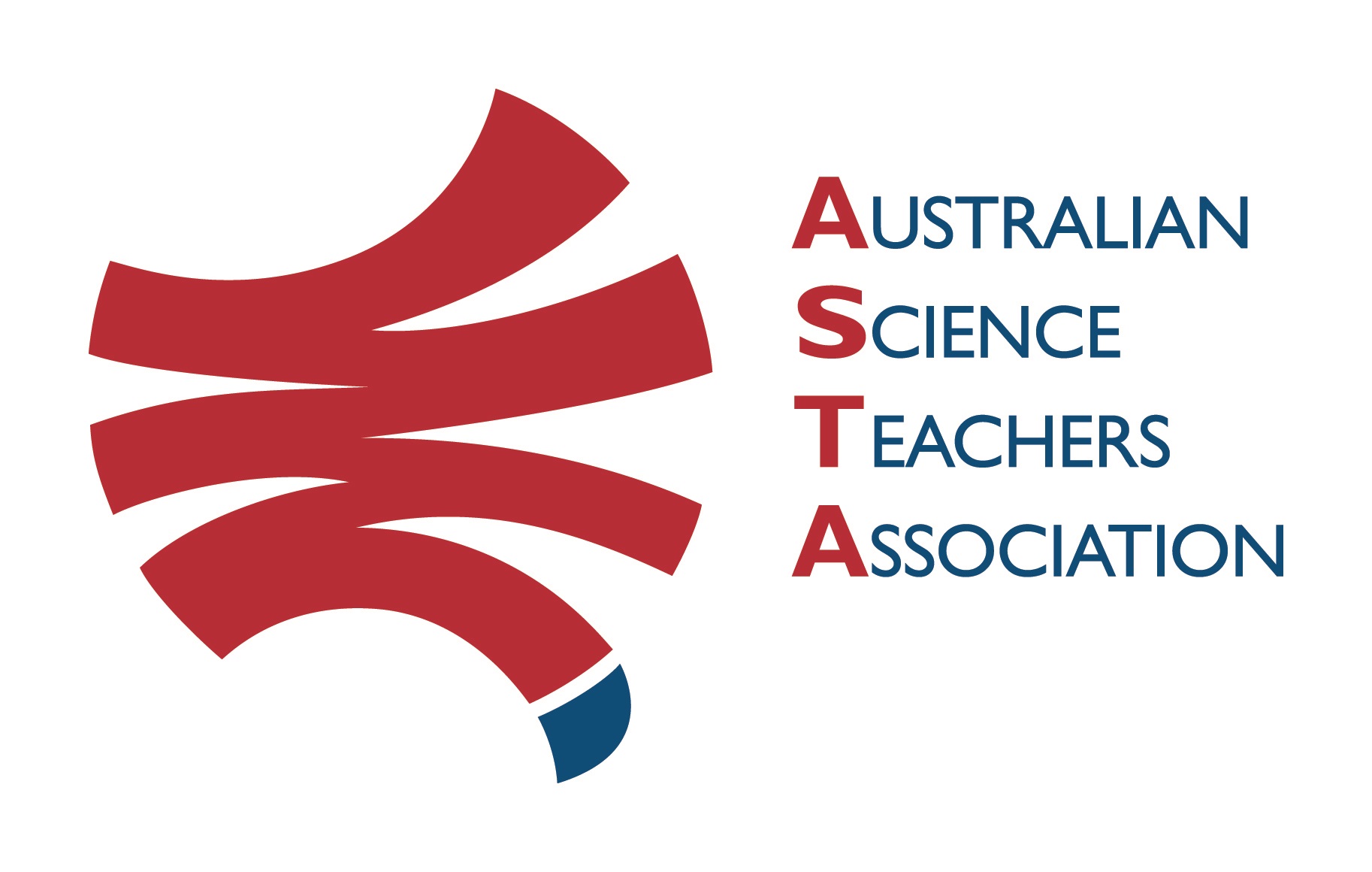 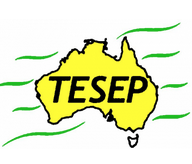 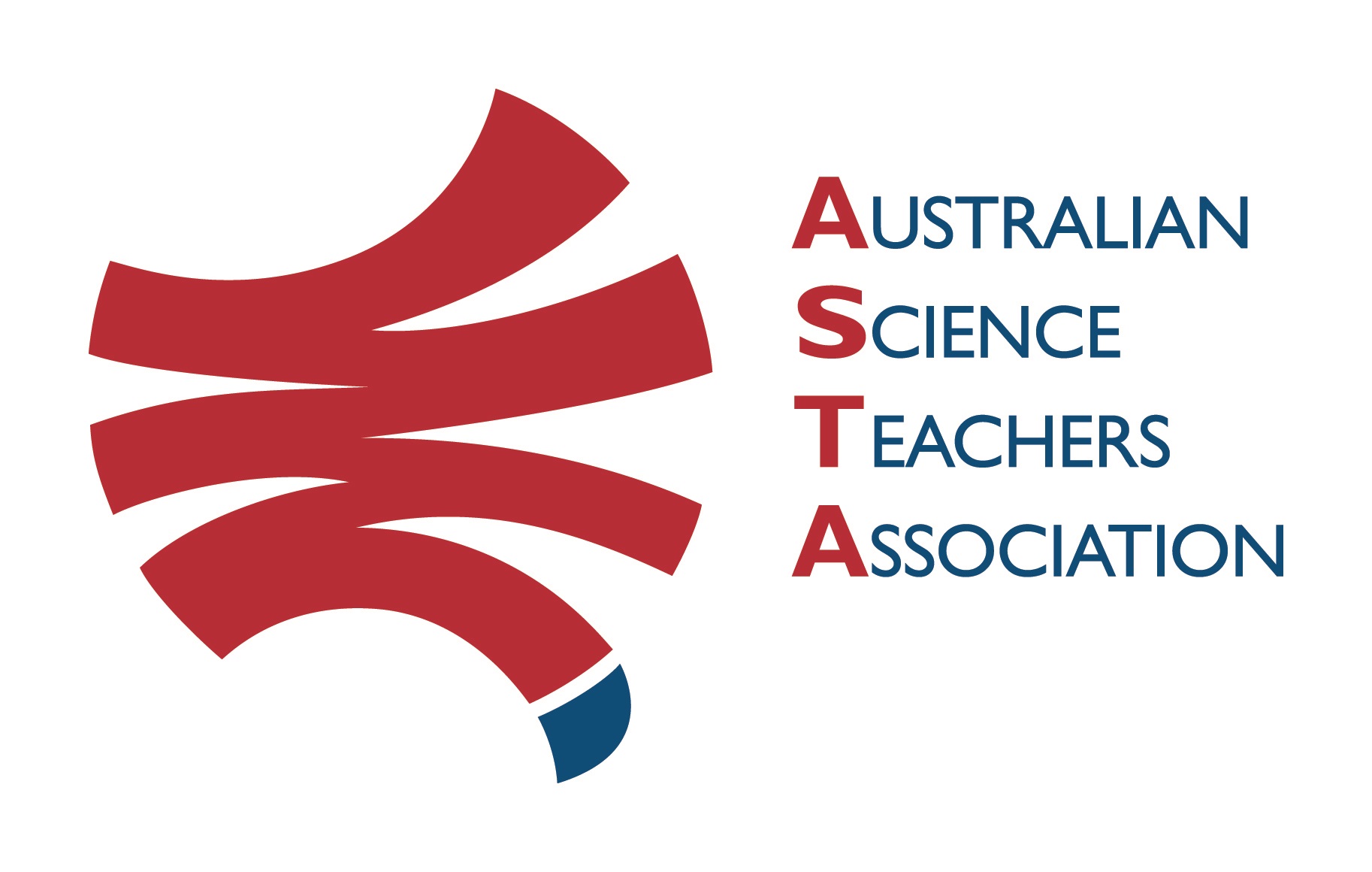 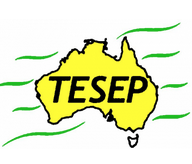 TESEP PRESENTS: AFTER SCHOOL PROFESSIONAL DEVELOPMENT (PD)RocksExpo 2-PD Introducing Our Dynamic Planet:Rocks (the Rock Kit Teaching Pack) & Wet Rocks (groundwater/artesian basins)School: Chinchilla SHS, 7 Tara Rd, Chinchilla, QldMeeting Room: Science LabDate: Thu 27 April 2023, 3:30pm – 4:00pm Rocks, 4:00-5:00pm Wet Rocks School Facilitator: Jackie BeckThe RocksExpo experience includes– 1. Incursions – classroom lessons with students and teachers.
2. PD workshops – After-school professional development workshops for teachers (1- to 2-PD sessions @ $25 per attendee for visiting teachers, FREE to host-school teachers).3. Certificate of attendance – A certificate of hours and workshop outcomes will be issued.4. FREE rock kit – Host to receive a FREE rock kit and Plate Tectonics poster.5. Introductory RocksExpo feature How to Use the Rock Kit and Teaching Pack (e.g. how to relate rock kit rocks to rock stories, 3D rendered samples, virtual thin sections and virtual outcrops). 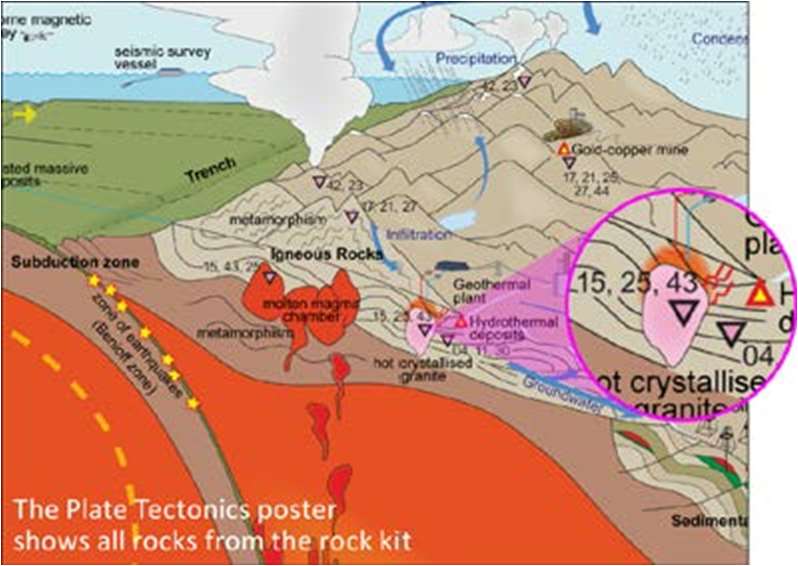 6. Subsequent RocksExpo topics can be chosen from TESEP’s “The Challenging Earth” series (to
be run once a year at host schools). 7. Excursions – possible trip to local field outcrops (dev a guide for teachers) - on request
Presenters: Katarina & Vlad David - keen hydro-mineral geologists, who have worked in industry around the world. Their work in several states gives them many exciting rock stories to share. 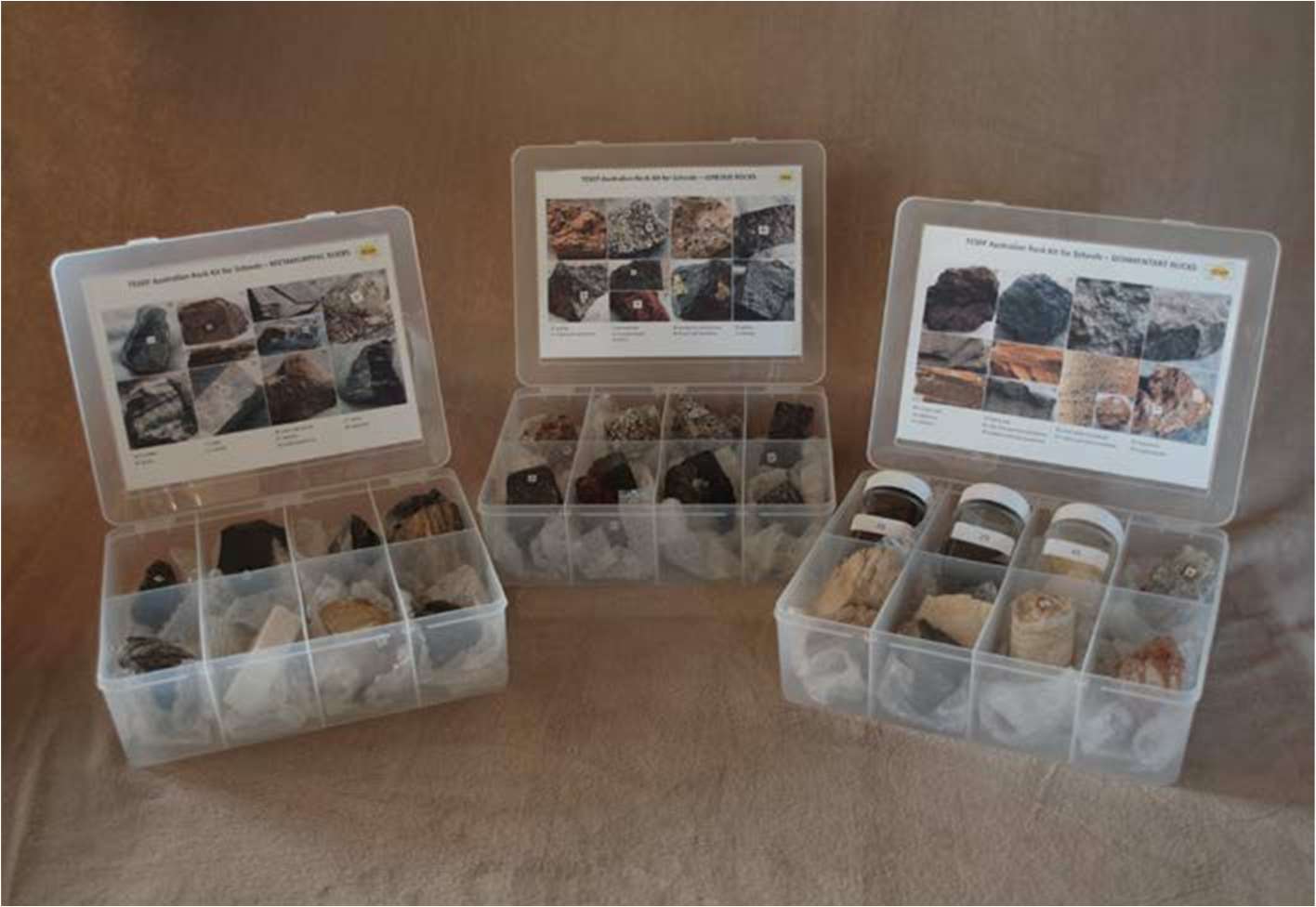 Booking form